Name ____________________Period _____Date___________									Observations & InferencesWhat is inferring?  The explanations that we use to EXPLAIN the happenings around us are called inferences.  Inferences are based on observations.  The better we are at making observations and communicating observations, the more valid our inferences will be.  The ability to infer helps us understand the world around us.  Inferring has to be LOGICAL.  Inferences are subject to change and there may be more than one valid logical explanation to an observation.Example:  Observation 1:  You walk into the kitchen, and you see someone in your family with watery eyes that appear to have been crying. First inference:___________________________________________________________Observation 2:  Upon further observations, you see onion peels in the sink and discover that your mom is chopping onions over by the stove and placing them in the frying pan.Second inference:_________________________________________________________Read the observation column.  Write your inference in the “inference column.”Put an ‘O’ next to any statement which is an observation.Put an ‘I’ next to any statement which is an inference._____1.	I flipped the switch, but the light didn’t go on._____2.	The bulb is burnt out._____3.	Birds fly south to escape cold weather._____4.	I found the pillbug under a moist piece of wood._____5.	Pillbugs must like moist dark places since I usually find them under there._____6.	There are large dark clouds in the sky._____7.	The clouds mean rain by morning._____8.	Wilbur sings to his calculator and tries to feed it ice cream._____9.	Wilbur is crazy._____10.	The hawk must like to hunt from high places, since I always see it on top of thetelephone pole._____11.	I saw a hawk on top of the telephone pole._____12.	When I dissected the frog, it had ten flies in its stomach._____13.	The frog’s favorite food must be flies, since I found ten in its stomach during the 		dissection._____14.	The piece of wood had chew marks on it._____15.	A person has a temperature of 103o._____16.	The person with a 103o temperature has the flu._____17.	Plants have spines or needles to protect them from being eaten._____18.	That plant has spines._____19.	Some animals look like their surroundings, so they won’t get eaten._____20.	Some animals look like their surroundings.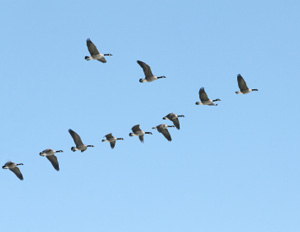 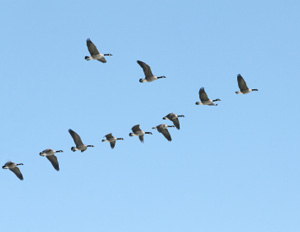 Look at this picture and list two observations and make two inferences.Observations:1.  ____________________________________	2. _____________________________________Inferences:3.  ____________________________________	4.  _____________________________________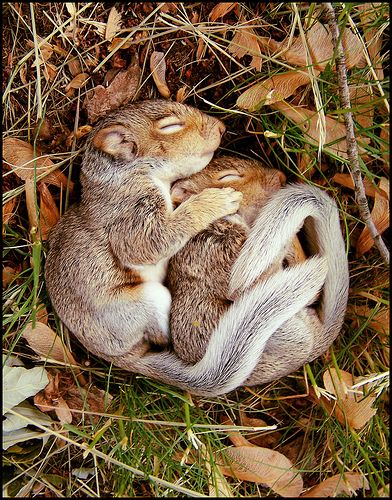 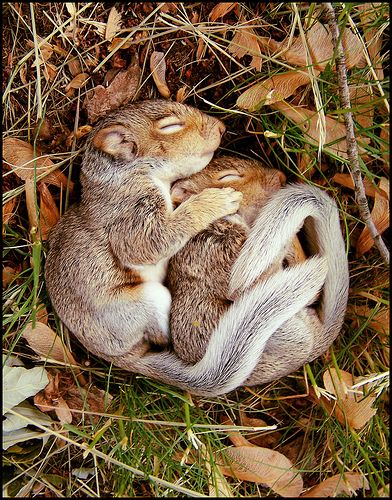 OBSERVATIONINFERENCE1.  You observe the sky at noon is getting dark.2.  The principal interrupts class and calls a      student from the room.3.  All HEDRICK MIDDLE SCHOOL students     are bringing a lunch from home.4.  Ozzy Osbourne, a former rock and roll band     member, has bad hearing.5.  You come out of Tinseltown at night and    find the streets are wet.6.  During a handshake, you feel the palms of    the person are rough and calloused.7.  You come to class, the door is closed,      and the lights are off.8.  A siren is heard going past the school.9.  A student at Hedrick wears a South     Medford sweatshirt.10.  A student is sitting in the hallway during      class time.